ПРИГЛАШЕНИЕ НА АВТОРСКИЙ ВЕБИНАРПрограмма будет дополнена в случае принятия ко дню проведения семинара законов, вносящих изменения и дополнения в ТК РФ, НК РФ и другие законы, имеющие отношение к проведению расчетов с работниками и налогообложению выплат.В ПРОГРАММЕ:1.  Завершение расчетов с работниками по заработной плате в 2022 году.  Трудовые отношения с мобилизованными работниками. Сохранение рабочего места, заполнение табеля, реализация права на отпуск, приостановка исполнительного производства. Порядок восстановления действия трудового договора при демобилизации. Отчетность. Расчеты с работниками в декабре. Декабрьский аванс (плановый и внеплановый). Сроки выплаты зарплаты за декабрь, расчетный листок за декабрь. Доплаты работникам-сдельщикам в праздничные дни. Работа в новогоднюю ночь, новогодние дежурства. Командировка в новогодние праздники. Увольнение в период новогодних каникул и 31 декабря.  Утверждение графика отпусков на 2023 год. Отпускная задолженность и методы ее снижения.  Отпуска до и после новогодних каникул – обычные и с последующим увольнением. Особенности исчисления среднего заработка для разных ситуаций. Расчеты с работниками-донорами. Социальные пособия. Нетрудоспособность в новогодние праздники. Переходящие на 2023 год страховые случаи.  Пособия при изменении МРОТ. Удержания из заработной платы. Очередность и ограничения по размеру для разных видов удержаний. Разъяснения Роструда по удержаниям. Защита минимального дохода граждан.2.  Подготовка к годовой отчетности по НДФЛ и взносам. Взносы на травматизм. Сроки уплаты за декабрь. Годовая форма 4-ФСС.  Страховые взносы с зарплаты за декабрь. Годовые премии в декабре. Порядок перечисления страховых взносов за декабрь. Новые сроки годовой отчетности. Отчетность в ПФР. Сверка налоговых и пенсионных информационных структур по показателям представленной отчетности. Годовые формы СЗВ-СТАЖ, ОДВ-1. Новые коды стажевых периодов.  Изменение срока годовой отчетности. НДФЛ. Уточнение налогового статуса работников на 31 декабря. Возврат излишне удержанного налога, зачет стоимости патента. Сроки уплаты НДФЛ с декабрьской зарплаты. Заполнение справки о доходах в составе годовой формы 6-НДФЛ. Изменение срока годовой отчетности.3.  Ключевые изменения в ТК РФ и НК РФ с 2023 года. Изменения ТК РФ – принятые и перспективные. Новый МРОТ с 2023 года. Расчет нормы рабочего времени, перенос выходных дней в 2023 году. Дистанционная работа – размеры компенсации, контроль места работы и последствия пересечения границы РФ.   Цифровое кадровое делопроизводство. Баланс интересов сторон трудовых отношений при внедрении цифровых технологий. Порядок взаимодействия информационных систем ЭКДО работодателей с порталом Госуслуг. Электронные ГПД на портале Госуслуг с 2023 года. Социальный фонд России с 2023 года. Единая база страховых взносов. Взносы на социальное страхование за лиц, привлеченных к работе по договорам ГПХ и иностранным работникам с 2023 г. Условия применения пониженных тарифов 15%, 10% и 0%. Индексация предельного размера базы. Изменения в отчетности по страховым взносам с 2023 г. Новая ежемесячная и квартальная формы отчетности ЕФС-1. Новая налоговая отчетность. Трудовые книжки в 2023 году. Обновление форм СТД-Р и СТД-ПФР. Алгоритм работы с бумажными трудовыми книжками и новый порядок их приобретения.  Социальные пособия в 2023 году. Социальный электронный документооборот с ФСС в 2023 году. Отмена справки о заработке для расчета пособий. Основания и сроки реализации прав на получение социальных пособий у подрядчиков и мигрантов. Расчет стоимости страхового года.  Система добровольного страхования для самозанятых граждан. Базовый страхуемый доход для плательщиков НПД. Государственное универсальное пособие для семей с низкими доходами. Взносы на травматизм с 2023 года. Сохранение прежнего перечня застрахованных лиц и условий расчета. Сроки уплаты и новые реквизиты для перечисления на СФР с 2023 года. Запрет на уплату взносов на травматизм через ЕНП. Сведения о взносах на травматизм в составе квартальной формы ЕФС-1. Порядок подачи уточненных сведений по взносам на травматизм за периоды до 01.01.2023. Изменения НК РФ – Единый налоговый счет и платеж с 2023 года. Формирование начального сальдо на ЕНС. Преимущества при активации  личного кабинета на сайте ФНС - контроль текущего сальдо, справка о состоянии ЕНС, передача уведомлений об уплате, связь с налоговым инспектором. КБК для уплаты взносов в 2023 году за периоды 2022 года. Единые сроки уплаты и отчетности. Форма уведомления при наличии обособленных подразделений. Новые правила начисления пеней, штрафов, взыскания задолженности, приостановки операций по счетам. Зачет и возврат переплат на ЕНС. НДФЛ в 2023 голу. Завершение периода применения временных правил расчет НДФЛ с 2023 года. Прогрессивная ставка НДФЛ 15% от объединенной налоговой базы, а не от отдельных видов доходов. Новая дата получения дохода в виде оплаты труда. Сроки удержания и перечисления НДФЛ. Изменение формы и срока отчетности по НДФЛ. Новая декларация 3-НДФЛ за 2022 год.4. Изменения в трудовых отношениях с иностранными работниками. Допустимая доля иностранной рабочей силы в 2023 году. Практика увольнения иностранных работников при смене их правового статуса. Основания для увольнения, уведомление МВД.5. Контроль и ответственность. Выборочный мораторий на плановые неналоговые проверки в 2022 и 2023 годах. Мораторий на проверки IT – организаций до 2024 года. Жалоба на нарушение моратория на проверки через портал Госуслуг. Индикаторы риска для внеплановых трудовых проверок. Контактные и бесконтактные способы проведения контрольных мероприятий. Условия проведения обязательного и добровольного профилактического визита в период моратория на проверки. Защита и восстановление нарушенных прав работников в период моратория.6. Ответы на вопросы и практические рекомендации.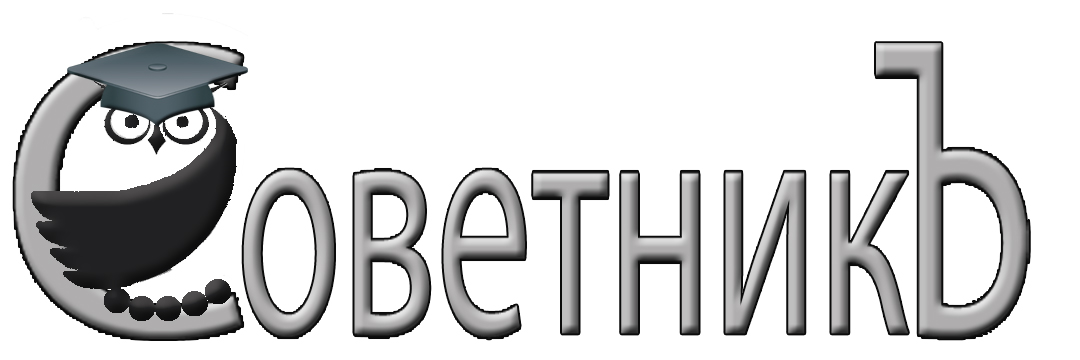 Главному бухгалтеру, специалисту кадровой службы Индивидуальный предпринимательКаткова Ольга ЮрьевнаИНН 760603240056, КПП 0150000, г. Ярославль, ул. Свободы, д.24, оф.44Тел./факс: (4852) 72-20-22, (4852) 73-99-91, 89080393128E-mail: sovetniku@mail.ru, сайт: http://www.yarsovetnik.ru/Исх. № 38 от 19.10.2022Завершение расчетов с работниками по заработной плате в 2022 году.Подготовка к годовой отчетности по НДФЛ и страховым взносам. Ключевые изменения в ТК РФ и НК РФ с 2023 года.06 декабря 2022 года10.00 – 16.00 (Московское время)ВЕБИНАР